Тема:  Внеклассное чтение «Друга ищи, а найдёшь – береги»Цель: - создать условия для формирования у первоклассников интереса к книгам о дружбе;Задачи: - познакомить учащихся с произведениями о дружбе;              - обогащать словарный запас; связную речь учащихся;             - воспитывать культуру читателя, внимательное отношение учащихся друг к другу.Оборудование: песня «Про дружбу» из м/ф «Маша и Медведь», иллюстрации к произведениям о дружбе, тексты рассказов В. Осеевой.Ход урока:I Организационно-мотивационный этапДобрый день, ребята. Я рада видеть вас на уроке. Послушайте стихотворные строки и скажите, подходят ли они к нашему классу?Мы – умные!Мы – дружные!Мы – внимательные!Мы – старательные!Мы – отлично учимся!Всё у нас получится!II Актуализация имеющихся знанийПослушайте пословицу и скажите, о чём пойдёт речь на уроке: «Друга ищи, а найдёшь - береги». (рассуждения учащихся)Учащиеся повторяют хором пословицу.Слушание песни «Про дружбу»III Введение в темуБеседа:Что такое дружба?Кого мы называем друзьями?Есть ли у вас в классе друзья?Как вы думаете, трудно ли найти друга?Трудно ли сохранить дружбу, не поссориться с другом?О дружбе написано много историй и рассказов. Рассматриваем иллюстрации из книг о дружбе.IV Новая темаА) первичное чтение рассказаЧтение рассказа В.Осеевой «Всё вместе» (у учащихся на столах тексты).В первом классе Наташе сразу полюбилась девочка с весёлыми голубыми глазками.
– Давай будем дружить, – сказала Наташа.
– Давай! – кивнула головой девочка. – Будем вместе баловаться!Наташа удивилась:
– Разве если дружить, так надо вместе баловаться?
– Конечно. Те, которые дружат, всегда вместе балуются, им вместе и попадает за это! – засмеялась Оля.
– Хорошо, – нерешительно сказала Наташа и вдруг улыбнулась: – А потом их вместе и хвалят за что-нибудь, да?
– Ну, это редко! – сморщила носик Оля. – Это смотря какую подружку себе найдёшь!Б) проверка первичного восприятияЧто заставило вас улыбнуться в этом рассказе?В) повторное чтение читающими учащимисяГ) анализ прочитанногоКак звали первоклассниц?Как понимала дружбу Оля? А Наташа?Как понимаете смысл слов: «Это смотря какую подружку найдёшь»?Есть такая меткая поговорка «С кем подружился, у того и научился». Подходит ли она к рассказу? Почему?ФизкультминуткаА) первичное чтение рассказаЧтение рассказа В.Осеевой «Три товарища»итя потерял завтрак. На большой перемене все ребята завтракали, а Витя стоял в сторонке.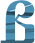 - Почему ты не ешь? - спросил его Коля.- Завтрак потерял...- Плохо, - сказал Коля, откусывая большой кусок белого хлеба. - До обеда далеко ещё!- А ты где его потерял? - спросил Миша.- Не знаю... - тихо сказал Витя и отвернулся.- Ты, наверное, в кармане нёс, а надо в сумку класть, - сказал Миша. А Володя ничего не спросил. Он подошёл к Вите, разломил пополам кусок хлеба с маслом и протянул товарищу:- Бери, ешь!Б)проверка первичного восприятияПонравился ли вам рассказ? Кто оказался настоящим другом?В)повторное чтение учащимисяГ)анализ прочитанного (работа в парах)Игра «Задай вопрос». Учащимся предлагается объединиться в пары. По очереди каждый задаёт вопросы по прочитанному.V Закрепление изученногоИгра «Угадай друга». Каждый учащийся должен, не называя имени, описать своего друга в классе. А одноклассники должны догадаться, о ком идёт речь.Игра «Собери слово» (работа в группах). Учащиеся делятся на две команды. Им необходимо из карточек собрать слова: дружба, товарищ.VI Подведение итоговУчащимся предлагается объяснить смысл поговорки: «Друга ищи, а найдёшь – береги».VII РефлексияУ каждого учащегося на столах букетик цветов, а рядом личико. Необходимо изобразить настроение на лице подарить своему другу.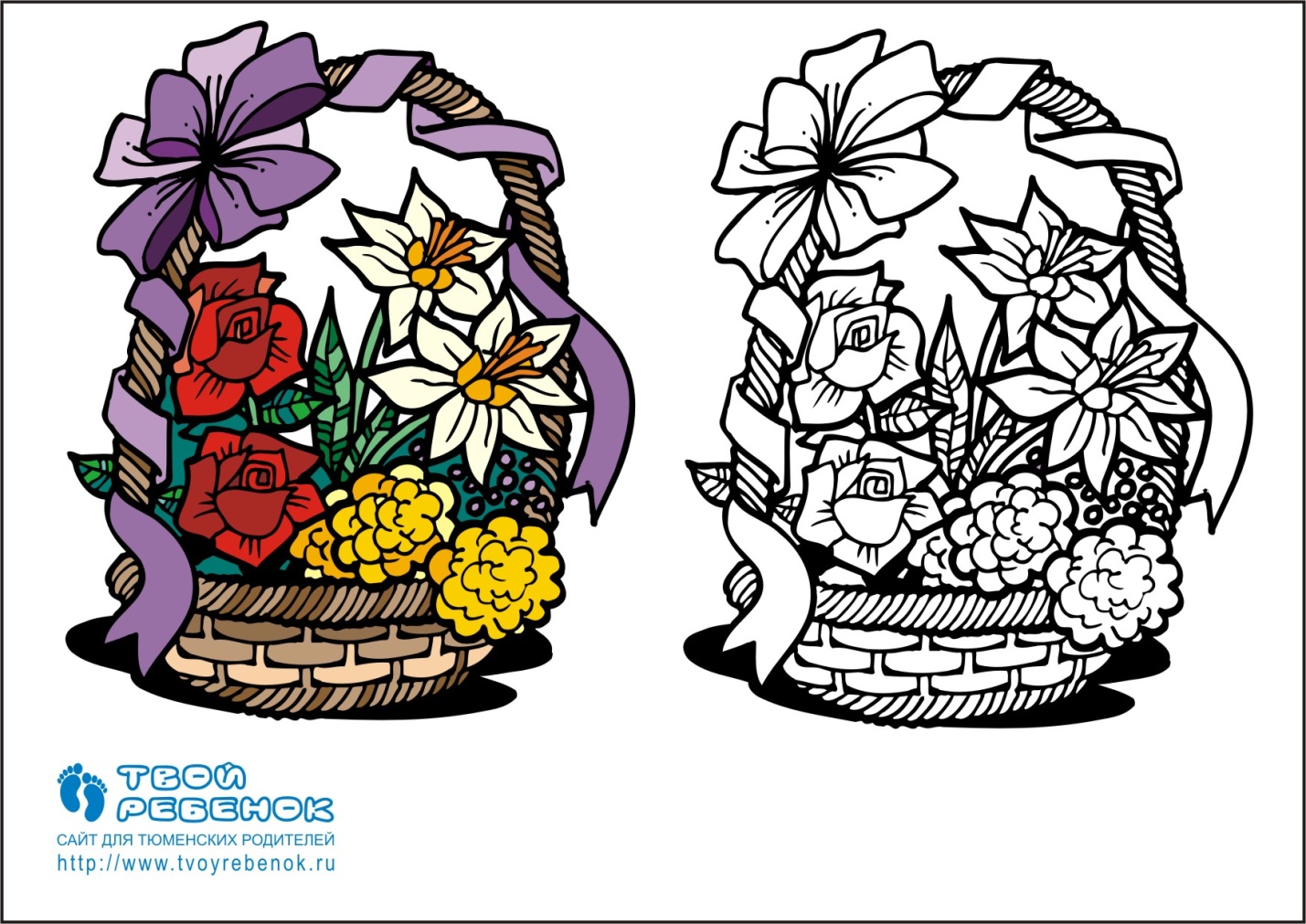 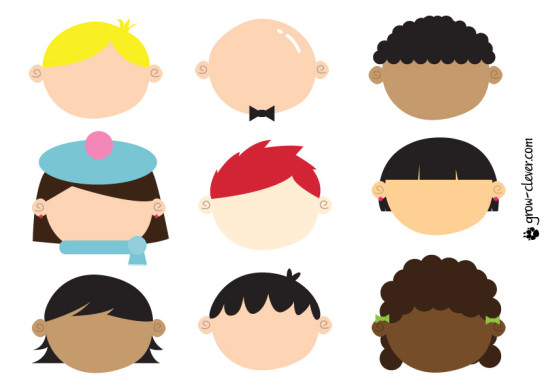 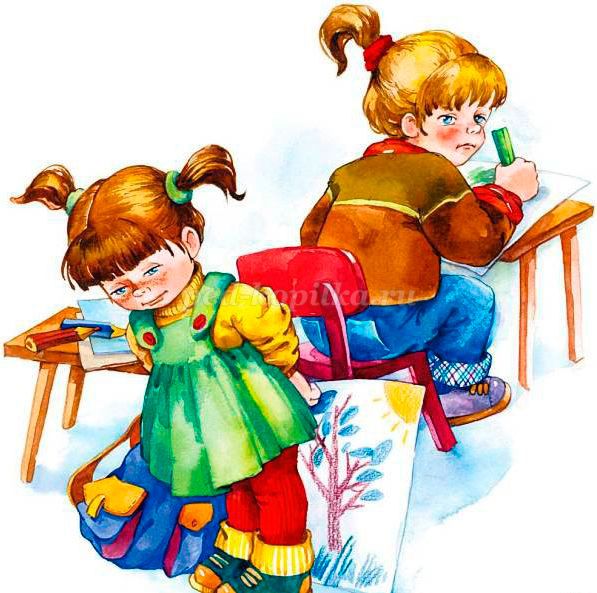 В.Осеева «Синие листья»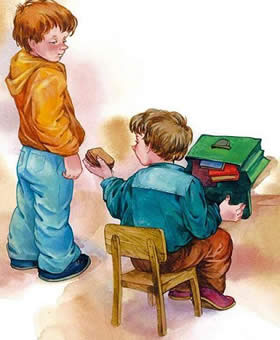 В.Осеева «Три товарища»